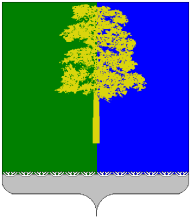 ХАНТЫ-МАНСИЙСКИЙ АВТОНОМНЫЙ ОКРУГ – ЮГРАДУМА КОНДИНСКОГО РАЙОНАРЕШЕНИЕОб отчете о выполнении прогнозного плана приватизациимуниципального имущества за 2017 год	В  соответствии с Федеральным законом от 21 декабря 2001 года № 178-ФЗ «О приватизации государственного и муниципального имущества», решением Думы Кондинского района от 26 апреля 2012 года      № 232 «Об утверждении Порядка приватизации муниципального имущества муниципального образования Кондинский район» (с изменениями от 29 мая 2013 года № 350, от 28 января 2014 года № 343, от 15 марта 2016 года № 80, от 14 декабря 2017 года № 355), Дума Кондинского района решила:1. Отчет о выполнении прогнозного плана приватизации муниципального имущества за 2017 год принять к сведению (приложение).2. Настоящее решение разместить на официальном сайте органов местного самоуправления Кондинского района.3. Контроль за выполнением настоящего решения возложить на главу Кондинского района А.В. Дубовика.Председатель Думы Кондинского района                                     Ю.В. Гришаевпгт. Междуреченский26 апреля  2018 года№ 405Приложение к решению Думы Кондинского районаот 26.04.2018 № 405Отчет о выполнении прогнозного плана приватизациимуниципального имущества за 2017 годВ соответствии с решением Думы Кондинского района от 17 сентября 2014 года № 487 «Об утверждении прогнозного плана приватизации муниципального имущества Кондинского района на 2015 – 2017 годы» (с изменениями от 29 апреля 2015 года № 559, от 24 июня 2015 года № 580, от 15 октября 2015 года № 612,  от 15 марта 2015 года № 81, от 19 апреля 2016 года  № 105, от 28 июня 2016 года   № 126, от 16 августа 2016 года  № 151,  от 27 сентября 2016 года № 162,  от 26 января 2017 года № 207, от 27 февраля 2017 года № 220, от 27 марта 2017 года № 241, от 25 апреля 2017 года № 252, от 06 июня 2017 года № 271, от 05 сентября 2017 года № 303,), в план приватизации 2017 года было включено:14 единиц недвижимого имущества:1) база РПНБ и АГЗС, назначение: прием, хранение и выдача СУГ в автомобильных и железнодорожных цистернах, общая застроенная площадь 214,1 кв.м., лит.1-9, адрес: ул.Промышленная, 2, пгт.Мортка, Кондинский район, Ханты-Мансийский автономный округ - Югра;2) здание конторы, назначение: нежилое здание, площадь 143,3 кв.м., адрес: ул.Юбилейная, д.10, п.Лиственичный, Кондинский район, Ханты-Мансийский автономный округ - Югра; 3) административно-бытовое здание, назначение: нежилое, общая площадь 708,7 кв.м., адрес: ул.Промышленная, д.3, пгт. Междуреченский, Кондинский район, Ханты-Мансийский автономный округ - Югра; 4) помещение гаража (бокс №2), назначение, нежилое, общая площадь 55,9 кв.м., адрес: ул.Промышленная, д.3, бокс №2, пгт. Междуреченский, Кондинский район, Ханты-Мансийский автономный округ - Югра; 5) здание магазина, назначение: нежилое здание для розничной торговли продовольственных и непродовольственных товаров, общая площадь 103,8 кв.м., адрес: ул.Комсомольская, д.27, п. Лиственичный, Кондинский район, Ханты-Мансийский автономный округ - Югра;6) здание гаража, назначение: нежилое здание для стоянки автотранспортных средств, общая площадь 597,5 кв.м., адрес: ул.Сибирская, №117В, пгт. Междуреченский, Кондинский район, Ханты-Мансийский автономный округ - Югра; 7) нежилые помещения цокольного этажа «Жилого 5-ти этажного дома с торгово-офисными помещениями», назначение: нежилое, общая площадь 242,1 кв.м., этаж цокольный, номера на поэтажном плане 3, 11, 12, 13, 14, 15, 16, 17, 18, 19, 20, 21, 22, 23, 26, 27, 28, 29, 30, 31, кадастровый (или условный) номер: 86:15:14:0001Г:18Г:0000/20004, адрес: г.Урай, мкр-н 1 г, д.18 г, Ханты-Мансийский автономный округ – Югра;8) торгово-офисные помещения 3 этаж «Жилого 5-ти этажного дома с торгово-офисными помещениями», назначение: нежилое, общая площадь 206,4 кв.м., этаж 3, номера на поэтажном плане: 1, 3, 4, 5, 6, кадастровый (или условный) номер: 86:15:14:0001Г:18Г:0000/20007, адрес: г.Урай, мкр-н 1 г, д.18 г,Ханты-Мансийский автономный округ – Югра;9) торгово-офисные помещения 4 этаж «Жилого 5-ти этажного дома с торгово-офисными помещениями», назначение: нежилое, общая площадь 205,7 кв.м., этаж 4, номера на поэтажном плане: 1, 3, 4, 5, 6, кадастровый (или условный) номер: 86:15:14:0001Г:18Г:0000/20008, адрес: г.Урай, мкр-н 1 г, д.18 г,Ханты-Мансийский автономный округ – Югра;10) основная часть здания предназначенная под РММ, нежилое, общая площадь 2705,8 кв.м, расположена на 1 и 2 этаже 2-этажного;11) основная часть здания предназначенная под РММ, нежилое, общая площадь 2705,8 кв.м, расположена на 1 и 2 этаже 2-этажного нежилого здания,  адрес: г.Урай, проезд 1, подъезд 30, Ханты-Мансийский автономный округ – Югра;12) административное здание, нежилое, 1-этажное, общая площадь 447,8 кв.м., адрес: г.Урай, проезд 7, подъезд 47/1, Ханты-Мансийский автономный округ – Югра;13) здание коровника, нежилое здание для содержания крупного рогатого скота, общей площадью 1617,3 кв.м., адрес: ул.Юбилейная, д.22, п. Лиственичный, Кондинский район, Ханты-Мансийский автономный округ - Югра;14) здание коровника, нежилое здание для содержания крупного рогатого скота, общей площадью 1750,9 кв.м., адрес: ул.Набережная, д.52, п. Ягодный, Кондинский район, Ханты-Мансийский автономный округ – Югра;Оборудование:1) оборудование, в составе: сосуд для хранения сжиженного газа АЦТ-8-130 (емкость V=8), резервуары (2 металлические емкости =50), емкость ЦТ-4-130 (V=4), установка полуавтоматическая по наполнению баллонов, станок для слива газа из баллонов, конвейер напольный пластинчатый, адрес: пгт.Мортка, ул.Промышленная, 2, Кондинский район, Ханты-Мансийский автономный округ – Югра; 2) Оборудование для переработки дикоросов;7 единиц транспортных средств.В течение 2017 года было приватизировано (реализовано) 7 объектов недвижимого имущества, оборудование, металлоконструкция, 9 единиц транспортных средств на общую сумму 6 712 120,00 рублей. Основными рисками при приватизации имущества, являются, как правило, неудовлетворительное состояние приватизируемого имущества, низкая платежеспособность потенциальных покупателей, отсутствие интереса инвесторов. Перечень приватизированного муниципального имущества№п/пПланСпособ приватизацииСрок приватизацииЦена сделки (руб.)1.Автомобиль UAZ PATRIOT, идентификационный № (VIN) ХТТ31630070000724, наименование (тип ТС): легковой а/м, категория ТС: B, год изготовления: 2006, модель, № двигателя: 40900R* 63133658,  шасси (рама) №: 31630070562038, кузов (кабина, прицеп) №: 31630070000724, цвет  кузова (кабины, прицепа): снеж.королева-металлик, организация-изготовитель ТС (страна): Россия, ОАО УАЗ, наименование организации, выдавшей паспорт: ОАО УАЗ, 632008, РФ, г.Ульяновск, Московское шоссе, 8.Публичное предложение01.02.201790 000,002.Автомобиль ШЕВРОЛЕ НИВА, идентификационный № (VIN) Х9L21230060133369, наименование (тип ТС): легковой, категория ТС: B, год изготовления: 2006, модель, № двигателя: ВАЗ 2123, 0144247,  шасси (рама) №: отсутствует, кузов (кабина, прицеп) №: 0133369, цвет  кузова (кабины, прицепа): ярко-синий металлик, организация-изготовитель ТС (страна): ЗАО «Джи Эм – АВТОВАЗ», наименование организации, выдавшей паспорт: ЗАО «Джи Эм – АВТОВАЗ», 445967, г.Тольятти, ул.Вокзальная, 37Публичное предложение01.02.201785 500,003.Автомобиль ГАЗ2217, идентификационный номер (VIN): Х9622170080598451, наименование (тип ТС): автобус длиной не более 5 м., категория ТС: В, год изготовления 2008, модель, № двигателя 405240 83017122, шасси, (рама) № отсутствует, кузов (кабина, прицеп) №: 22170080374044, цвет  кузова (кабины, прицепа): буран, организация-изготовитель ТС (страна): ГАЗ-ЗИМ/Горьковский автомобильный завод, наименование организации, выдавшей паспорт: РЭГ ГИБДД ОВД Кондинского района, 628200, Ханты-Мансийский автономный округ - Югра, Кондинский район, пгт.Междуреченский, ул.Сибирская, д.107Публичное предложение01.02.201794 500,004.База РПНБ и АГЗС, назначение: прием, хранение и выдача СУГ в автомобильных и железнодорожных цистернах, общая застроенная площадь 214,1 кв.м., лит.1-9, адрес: ул.Промышленная, 2, пгт.Мортка, Кондинский район, Ханты-Мансийский автономный округ - ЮграАукцион21.04.2017883 000,005.Здание конторы, назначение: нежилое здание, площадь 143,3 кв.м., адрес: ул.Юбилейная, д.10, п.Лиственичный, Кондинский район, Ханты-Мансийский автономный округ - ЮграАукцион21.04.201795 000,006.Оборудование, в составе: сосуд для хранения сжиженного газа АЦТ-8-130 (емкость V=8), резервуары (2 металлические емкости =50), емкость ЦТ-4-130 (V=4), установка полуавтоматическая по наполнению баллонов, станок для слива газа из баллонов, конвейер напольный пластинчатый, адрес: пгт.Мортка, ул.Промышленная, 2, Кондинский район, Ханты-Мансийский автономный округ - ЮграАукцион21.04.2017296 000,007.Автомобиль ТОЙОТА ЛЕНД КРУИЗЕР 105, идентификационный номер № (VIN) JTEСВ09J503012948, наименование (тип ТС) легковая универсал, категория ТС В, год изготовления 2003, модель, № двигателя 1HZ 0427741, шасси, (рама) № JTEСВ09J503012948, кузов (кабина, прицеп) номер отсутствует, цвет  кузова (кабины, прицепа) серебристый, организация-изготовитель ТС (страна): ТОЙОТА (Япония), наименование организации, выдавшей паспорт: РЭГ ГИБДД ОВД Кондинского района, 628200, Ханты-Мансийский автономный округ-Югра, Кондинский район, пгт.Междуреченский, ул.Сибирская, д.107, паспорт транспортного средства 86 КС 323276, выдан 27.09.2012 (в том числе оборудование - DVD проигрыватель, с антенной, в количестве 1 шт., год приобретения 2012);Аукцион31.05.2017761 250,008.Административно-бытовое здание, назначение: нежилое, общая площадь 708,7 кв.м., адрес: ул.Промышленная, д.3, пгт. Междуреченский, Кондинский район, Ханты-Мансийский автономный округ - ЮграПубличное предложение31.05.2017000,009.Автомобиль ГАЗ-32213, специальное пассажирское транспортное средство (13 мест), категория ТС: Д, год изготовления 2007, идентификационный номер (VIN) X9632213070556680, модель № двигателя *40522Р*73108712*, шасси (рама) № отсутствует, кузов (кабина, прицеп) № 32210070332223, цвет: белый, организация-изготовитель ТС (страна): ООО «Автомобильный завод ГАЗ», Россия. пгт. Междуреченский, ул.Сибирская (СДЮШОР)Публичное предложение01.06.2017100,0010.Металлоконструкция склада, расположенная по адресу: ул.Сибирская, 154, пгт.МеждуреченскийПубличное предложение01.06.2017500,0011.здание магазина, назначение: нежилое здание для розничной торговли продовольственных и непродовольственных товаров, общая площадь 103,8 кв.м., адрес: ул.Комсомольская, д.27, п. Лиственичный, Кондинский район, Ханты-Мансийский автономный округ - ЮграПубличное предложение21.06.2017000,0012.автомобиль TOYOTA LAND CRUISER 200, идентификационный номер № (VIN) JTMHT05J805017143, наименование (тип ТС) легковая универсал, категория ТС В, год изготовления 2008, модель, № двигателя 2UZ 1306385, шасси, (рама) № JTMHT05J805017143, кузов (кабина, прицеп) номер отсутствует, цвет  кузова (кабины, прицепа) черный, организация-изготовитель ТС (страна): ТОЙОТА МОТОР КОРПОРЕЙШН (Япония)Аукцион21.06.2017484 650,0013.автомобиль VOLKSWAGEN CARAVELLE, идентификационный № (VIN) WV2ZZZ7HZ5X022336, наименование (тип ТС): легковой, категория ТС: B, год изготовления: 2005, модель, № двигателя: -  BKK002034,  шасси (рама) №: отсутствует, кузов (кабина, прицеп) №: WV2ZZZ7HZ5X022336, цвет  кузова (кабины, прицепа): темно-серый, организация-изготовитель ТС (страна): ФОЛЬКСВАГЕН (Польша), (в том числе оборудование - автомагнитола LG в количестве 1 шт.)Публичное предложение09.08.2017500,0014.здание коровника, нежилое здание для содержания крупного рогатого скота, общей площадью 1750,9 кв.м., адрес: ул.Набережная, д.52, п. Ягодный, Кондинский район, Ханты-Мансийский автономный округ - ЮграПубличное предложение06.10.2017500,0015.здание коровника, нежилое здание для содержания крупного рогатого скота, общей площадью 1617,3 кв.м., адрес: ул.Юбилейная, д.22, п. Лиственичный, Кондинский район, Ханты-Мансийский автономный округ - Югра;Публичное предложение17.11.2017000,0016.автомобиль ГАЗ-322132, идентификационный № (VIN) X9632213260440001, наименование (тип ТС): автобус, категория ТС: D, год изготовления: 2005, модель двигателя: 40630А, № двигателя: 53148571,  шасси (рама) №: отсутствует, кузов (кабина, прицеп) №:32210060211975, цвет  кузова (кабины, прицепа): желтый, организация-изготовитель ТС (страна): ООО "Автомобильный завод ГАЗ", Россия.»Публичное предложение17.11.2017500,0017.здание гаража, назначение: нежилое здание для стоянки автотранспортных средств, общая площадь 597,5 кв.м., адрес: ул.Сибирская, №117В, пгт. Междуреченский, Кондинский район, Ханты-Мансийский автономный округ - ЮграПубличное предложение22.11.2017700,0018.Автомобиль ТОЙОТА ЛЕНД КРУИЗЕР 100, идентификационный номер № (VIN) JTEHТ05J902054053, наименование (тип ТС) легковая универсал, категория ТС D, год изготовления 2003, модель, № двигателя 2UZ 9111359, шасси, (рама) № JTEHT05J902054053, кузов (кабина, прицеп) номер отсутствует, цвет кузова (кабины, прицепа) серебристый, организация-изготовитель ТС (страна): ТОЙОТА (Яп.).пгт.Междуреченский, Титова, 24.Публичное предложение13.12.2017694 420,00ИТОГО6 712 120,00